Private and Confidential Childcare Disqualification Declaration FormYou MUST fill in the information below and return this form to the Headteacher.School / AcademyFull NameSchools and Early Years settings which provide care for pupils under the age of 8, are required to ensure that staff and volunteers working in these settings are not disqualified from doing so under the Childcare (Disqualification) Regulations 2009. A person may be disqualified through:-1. having certain orders or other restrictions placed upon them2. having committed certain offences3. living in the same household as someone who is disqualified by virtue of 1 or 2 above(this is known as disqualification by association)You are required therefore to sign the declaration below confirming that you are not disqualified under those Regulations from working in this school.If you fail to complete and return the form, this will be regarded as a disciplinary matter for staff, which may result in dismissal and in the case of volunteers (where required to sign), may mean that you can no longer work at the school. A disqualified person is not permitted to continue to work in a setting providing care for children under age 8, unless they apply for and are granted a waiver from OFSTED.Support will be provided with this process.To help you answer the following questions a list of the relevant Orders, Restrictions and offences can be found by following the links below.http://www.legislation.gov.uk/uksi/2009/1547/schedule/1/madehttp://www.legislation.gov.uk/uksi/2009/1547/schedule/2/madehttp://www.legislation.gov.uk/uksi/2009/1547/schedule/3/madeSection A – Orders or other restrictionsHave any orders or other determinations related to childcare been made in respect of you?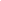 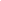 YES           NO                                                                  Have any orders or other determinations related to childcare been made in respect of a child in your care?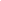 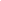 YES           NOHave any orders or other determinations been made which prevents you from being registered in relation to child care, children’s homes or fostering?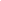 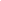 YES           NOAre there any other relevant orders, restrictions or prohibitions in respect of you as set out in the Schedule 1 of the Regulations? (Please see appendix 1)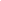 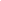 YES           NO                                                  Are you barred from working with Children (Disclosure and Barring Service (DBS)?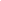 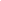 YES           NO           Are you prohibited from Teaching? 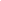 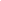 YES           NO                                                  Section B – Specified and Statutory OffencesHave you been cautioned (including a reprimand or warning) since 6 April 2007 or have you ever been convicted of any of the following:Any offence against or involving a child? (A child is a person under the age of 18)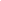 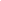 YES           NO                                                                                                                                                                                                                                                                                                                                                                                                 Any violent* or sexual offence against an adult? (*a violent offence in this context is murder, manslaughter, kidnapping, false imprisonment, ABH, GBH)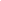 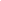 YES           NOAny offence under the Sexual Offences Act?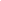 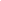 YES           NO Any other relevant offence?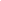 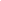 YES           NOHave you ever been cautioned, reprimanded, given a warning for or convicted of any similar offence in another country?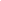 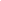 YES           NOSection C – Disqualification by associationTo the best of your knowledge, is anyone in your household* disqualified from working with children under the Regulations? (*household – includes family, lodgers, house-sharers, household employees).This means does anyone in your household have an Order or Restriction against them as set out in Section 1 or have they been cautioned,reprimanded, given a warning for or convicted of any offence in Section 2.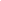 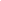 YES           NOSection D – Provision of InformationIf you have answered YES to any of the questions above you should provide details below in respect of yourself, or where relevant the member of your household. You may supply this information separately if you so wish, but you must do so without delay.Details of the order, restriction, conviction, caution etc. including the date(s) of these, the relevant court(s) or body(ies). You should also provide a copy of the relevant order, caution, conviction etc. In relation to cautions/convictions a DBS Certificate may be provided.Section E – DeclarationIn signing this form, I confirm that the information provided is true to the best of my knowledge and that: I understand my responsibilities to safeguard children. I understand that I must notify my Headteacher immediately of anything that affects my suitability including any pending court appearances, cautions, warnings, convictions, orders or other determinations made in respect of me or a member of my household that may render me disqualified from working with children.Name………………………………Signature……………………………..  Date …../…./…….Schools and Early Years settings which provide care for pupils under the age of 8, are required to ensure that staff and volunteers working in these settings are not disqualified from doing so under the Childcare (Disqualification) Regulations 2009. A person may be disqualified through:-1. having certain orders or other restrictions placed upon them2. having committed certain offences3. living in the same household as someone who is disqualified by virtue of 1 or 2 above(this is known as disqualification by association)You are required therefore to sign the declaration below confirming that you are not disqualified under those Regulations from working in this school.If you fail to complete and return the form, this will be regarded as a disciplinary matter for staff, which may result in dismissal and in the case of volunteers (where required to sign), may mean that you can no longer work at the school. A disqualified person is not permitted to continue to work in a setting providing care for children under age 8, unless they apply for and are granted a waiver from OFSTED.Support will be provided with this process.To help you answer the following questions a list of the relevant Orders, Restrictions and offences can be found by following the links below.http://www.legislation.gov.uk/uksi/2009/1547/schedule/1/madehttp://www.legislation.gov.uk/uksi/2009/1547/schedule/2/madehttp://www.legislation.gov.uk/uksi/2009/1547/schedule/3/madeSection A – Orders or other restrictionsHave any orders or other determinations related to childcare been made in respect of you?YES           NO                                                                  Have any orders or other determinations related to childcare been made in respect of a child in your care?YES           NOHave any orders or other determinations been made which prevents you from being registered in relation to child care, children’s homes or fostering?YES           NOAre there any other relevant orders, restrictions or prohibitions in respect of you as set out in the Schedule 1 of the Regulations? (Please see appendix 1)YES           NO                                                  Are you barred from working with Children (Disclosure and Barring Service (DBS)?YES           NO           Are you prohibited from Teaching? YES           NO                                                  Section B – Specified and Statutory OffencesHave you been cautioned (including a reprimand or warning) since 6 April 2007 or have you ever been convicted of any of the following:Any offence against or involving a child? (A child is a person under the age of 18)YES           NO                                                                                                                                                                                                                                                                                                                                                                                                 Any violent* or sexual offence against an adult? (*a violent offence in this context is murder, manslaughter, kidnapping, false imprisonment, ABH, GBH)YES           NOAny offence under the Sexual Offences Act?YES           NO Any other relevant offence?YES           NOHave you ever been cautioned, reprimanded, given a warning for or convicted of any similar offence in another country?YES           NOSection C – Disqualification by associationTo the best of your knowledge, is anyone in your household* disqualified from working with children under the Regulations? (*household – includes family, lodgers, house-sharers, household employees).This means does anyone in your household have an Order or Restriction against them as set out in Section 1 or have they been cautioned,reprimanded, given a warning for or convicted of any offence in Section 2.YES           NOSection D – Provision of InformationIf you have answered YES to any of the questions above you should provide details below in respect of yourself, or where relevant the member of your household. You may supply this information separately if you so wish, but you must do so without delay.Details of the order, restriction, conviction, caution etc. including the date(s) of these, the relevant court(s) or body(ies). You should also provide a copy of the relevant order, caution, conviction etc. In relation to cautions/convictions a DBS Certificate may be provided.Section E – DeclarationIn signing this form, I confirm that the information provided is true to the best of my knowledge and that: I understand my responsibilities to safeguard children. I understand that I must notify my Headteacher immediately of anything that affects my suitability including any pending court appearances, cautions, warnings, convictions, orders or other determinations made in respect of me or a member of my household that may render me disqualified from working with children.Name………………………………Signature……………………………..  Date …../…./…….Schools and Early Years settings which provide care for pupils under the age of 8, are required to ensure that staff and volunteers working in these settings are not disqualified from doing so under the Childcare (Disqualification) Regulations 2009. A person may be disqualified through:-1. having certain orders or other restrictions placed upon them2. having committed certain offences3. living in the same household as someone who is disqualified by virtue of 1 or 2 above(this is known as disqualification by association)You are required therefore to sign the declaration below confirming that you are not disqualified under those Regulations from working in this school.If you fail to complete and return the form, this will be regarded as a disciplinary matter for staff, which may result in dismissal and in the case of volunteers (where required to sign), may mean that you can no longer work at the school. A disqualified person is not permitted to continue to work in a setting providing care for children under age 8, unless they apply for and are granted a waiver from OFSTED.Support will be provided with this process.To help you answer the following questions a list of the relevant Orders, Restrictions and offences can be found by following the links below.http://www.legislation.gov.uk/uksi/2009/1547/schedule/1/madehttp://www.legislation.gov.uk/uksi/2009/1547/schedule/2/madehttp://www.legislation.gov.uk/uksi/2009/1547/schedule/3/madeSection A – Orders or other restrictionsHave any orders or other determinations related to childcare been made in respect of you?YES           NO                                                                  Have any orders or other determinations related to childcare been made in respect of a child in your care?YES           NOHave any orders or other determinations been made which prevents you from being registered in relation to child care, children’s homes or fostering?YES           NOAre there any other relevant orders, restrictions or prohibitions in respect of you as set out in the Schedule 1 of the Regulations? (Please see appendix 1)YES           NO                                                  Are you barred from working with Children (Disclosure and Barring Service (DBS)?YES           NO           Are you prohibited from Teaching? YES           NO                                                  Section B – Specified and Statutory OffencesHave you been cautioned (including a reprimand or warning) since 6 April 2007 or have you ever been convicted of any of the following:Any offence against or involving a child? (A child is a person under the age of 18)YES           NO                                                                                                                                                                                                                                                                                                                                                                                                 Any violent* or sexual offence against an adult? (*a violent offence in this context is murder, manslaughter, kidnapping, false imprisonment, ABH, GBH)YES           NOAny offence under the Sexual Offences Act?YES           NO Any other relevant offence?YES           NOHave you ever been cautioned, reprimanded, given a warning for or convicted of any similar offence in another country?YES           NOSection C – Disqualification by associationTo the best of your knowledge, is anyone in your household* disqualified from working with children under the Regulations? (*household – includes family, lodgers, house-sharers, household employees).This means does anyone in your household have an Order or Restriction against them as set out in Section 1 or have they been cautioned,reprimanded, given a warning for or convicted of any offence in Section 2.YES           NOSection D – Provision of InformationIf you have answered YES to any of the questions above you should provide details below in respect of yourself, or where relevant the member of your household. You may supply this information separately if you so wish, but you must do so without delay.Details of the order, restriction, conviction, caution etc. including the date(s) of these, the relevant court(s) or body(ies). You should also provide a copy of the relevant order, caution, conviction etc. In relation to cautions/convictions a DBS Certificate may be provided.Section E – DeclarationIn signing this form, I confirm that the information provided is true to the best of my knowledge and that: I understand my responsibilities to safeguard children. I understand that I must notify my Headteacher immediately of anything that affects my suitability including any pending court appearances, cautions, warnings, convictions, orders or other determinations made in respect of me or a member of my household that may render me disqualified from working with children.Name………………………………Signature……………………………..  Date …../…./…….Schools and Early Years settings which provide care for pupils under the age of 8, are required to ensure that staff and volunteers working in these settings are not disqualified from doing so under the Childcare (Disqualification) Regulations 2009. A person may be disqualified through:-1. having certain orders or other restrictions placed upon them2. having committed certain offences3. living in the same household as someone who is disqualified by virtue of 1 or 2 above(this is known as disqualification by association)You are required therefore to sign the declaration below confirming that you are not disqualified under those Regulations from working in this school.If you fail to complete and return the form, this will be regarded as a disciplinary matter for staff, which may result in dismissal and in the case of volunteers (where required to sign), may mean that you can no longer work at the school. A disqualified person is not permitted to continue to work in a setting providing care for children under age 8, unless they apply for and are granted a waiver from OFSTED.Support will be provided with this process.To help you answer the following questions a list of the relevant Orders, Restrictions and offences can be found by following the links below.http://www.legislation.gov.uk/uksi/2009/1547/schedule/1/madehttp://www.legislation.gov.uk/uksi/2009/1547/schedule/2/madehttp://www.legislation.gov.uk/uksi/2009/1547/schedule/3/madeSection A – Orders or other restrictionsHave any orders or other determinations related to childcare been made in respect of you?YES           NO                                                                  Have any orders or other determinations related to childcare been made in respect of a child in your care?YES           NOHave any orders or other determinations been made which prevents you from being registered in relation to child care, children’s homes or fostering?YES           NOAre there any other relevant orders, restrictions or prohibitions in respect of you as set out in the Schedule 1 of the Regulations? (Please see appendix 1)YES           NO                                                  Are you barred from working with Children (Disclosure and Barring Service (DBS)?YES           NO           Are you prohibited from Teaching? YES           NO                                                  Section B – Specified and Statutory OffencesHave you been cautioned (including a reprimand or warning) since 6 April 2007 or have you ever been convicted of any of the following:Any offence against or involving a child? (A child is a person under the age of 18)YES           NO                                                                                                                                                                                                                                                                                                                                                                                                 Any violent* or sexual offence against an adult? (*a violent offence in this context is murder, manslaughter, kidnapping, false imprisonment, ABH, GBH)YES           NOAny offence under the Sexual Offences Act?YES           NO Any other relevant offence?YES           NOHave you ever been cautioned, reprimanded, given a warning for or convicted of any similar offence in another country?YES           NOSection C – Disqualification by associationTo the best of your knowledge, is anyone in your household* disqualified from working with children under the Regulations? (*household – includes family, lodgers, house-sharers, household employees).This means does anyone in your household have an Order or Restriction against them as set out in Section 1 or have they been cautioned,reprimanded, given a warning for or convicted of any offence in Section 2.YES           NOSection D – Provision of InformationIf you have answered YES to any of the questions above you should provide details below in respect of yourself, or where relevant the member of your household. You may supply this information separately if you so wish, but you must do so without delay.Details of the order, restriction, conviction, caution etc. including the date(s) of these, the relevant court(s) or body(ies). You should also provide a copy of the relevant order, caution, conviction etc. In relation to cautions/convictions a DBS Certificate may be provided.Section E – DeclarationIn signing this form, I confirm that the information provided is true to the best of my knowledge and that: I understand my responsibilities to safeguard children. I understand that I must notify my Headteacher immediately of anything that affects my suitability including any pending court appearances, cautions, warnings, convictions, orders or other determinations made in respect of me or a member of my household that may render me disqualified from working with children.Name………………………………Signature……………………………..  Date …../…./…….